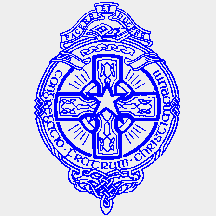 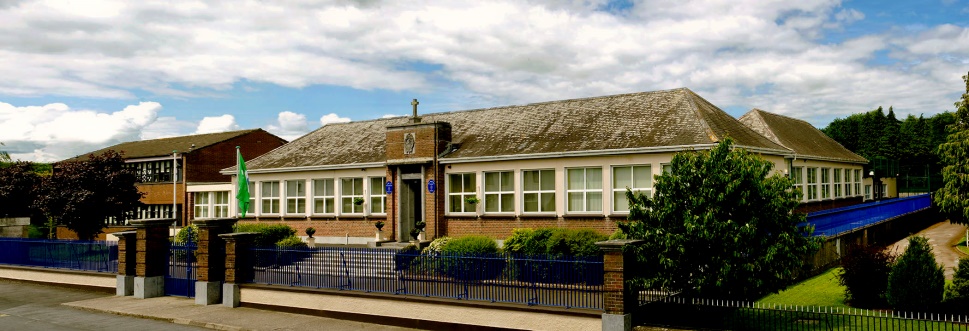 The Monastery School 17276MANNUAL ADMISSION NOTICEin respect of admissions to the 2022/2023 school year	           Admission Policy and Application FormA copy of the school’s Admission Policy and the Application Form for Admission for the 2022/2023 school year  is available as follows: –To download at: www.themonasteryschool.ieOn request: By emailing monasteryschooltipp@gmail.com or writing to: The Monastery School, Tipperary E34KR44PART 1 - Admissions to the 2022-2023 school yearApplication and Decision Dates for admission to 2022-2023 School Year The following are the dates applicable for admission to Second Class *Failure to accept an offer within the prescribed period above may result in the offer being withdrawnNote: the school will consider and issue decisions on late applications in accordance with the school’s admission policy.       Number of places being made available in 2022/2023The school will commence accepting applications for admission on  1ST October      2021The school shall cease accepting applications for admission on 25th April 2022The date by which applicants will be notified of the decision on their application is    6th  May2021The period within which applicants must confirm acceptance of an offer of admission is10 days 50The number of places being made available in second class year is 